Министерство образования Тульской областиГОСУДАРСТВЕННОЕ ПРОФЕССИОНАЛЬНОЕ ОБРАЗОВАТЕЛЬНОЕ УЧРЕЖДЕНИЕ ТУЛЬСКОЙ ОБЛАСТИ  «ТУЛЬСКИЙ ГОСУДАРСТВЕННЫЙ КОММУНАЛЬНО-СТРОИТЕЛЬНЫЙ ТЕХНИКУМ»РАБОЧАЯ  ПРОГРАММА  УЧЕБНОЙ  ДИСЦИПЛИНЫОП.13  ОСНОВЫ МЕНЕДЖМЕНТА И МАРКЕТИНГА специальности 38.02.01 Экономика и бухгалтерский учет (по отраслям)Тула 2021Составлена в соответствии с федеральным государственным образовательным стандартом среднего профессионального образования по специальности 38.02.01 «Экономика и бухгалтерский учет (по отраслям)»,  утвержденным приказом Министерства образования и науки РФ № 69 от 5 февраля  2018 г. и примерной основной образовательной программой, зарегистрированной в государственном реестре примерных основных образовательных программ от 5.04.2019 г.Разработчик: М.А. Губарева,  преподаватель ГПОУ ТО «Тульский государственный коммунально-строительный техникум».Рецензент: Д.И. Подольская,  главный бухгалтер  АО «Тулатеплосеть».СОДЕРЖАНИЕ1 ОБЩАЯ ХАРАКТЕРИСТИКА РАБОЧЕЙ ПРОГРАММЫ УЧЕБНОЙ ДИСЦИПЛИНЫ ОСНОВЫ МЕНЕДЖМЕНТА И МАРКЕТИНГА	1.1 Область применения рабочей программыРабочая программа учебной дисциплины ОП 14 Основы менеджмента и маркетинга  является частью основной образовательной программы в соответствии с ФГОС СПО 38.02.01 Экономика и бухгалтерский учет (по отраслям), утверждённым приказом Министерства образования и науки Российской Федерации 5 февраля 2018 гола № 69, зарегистрированным в Министерстве юстиции Российской Федерации 26 февраля 2018 года, регистрационный № 50137, укрупненной группы специальности 38.00.00 Экономика и управление.Образовательная деятельность при освоении отдельных компонентов учебной дисциплины «Основы менеджмента и маркетинга» организуется в форме практической подготовки.               1.2 Место дисциплины в структуре основной образовательной программы	Учебная дисциплина ОП.14  Основы менеджмента и маркетинга  принадлежит к обязательным дисциплинам  профессионального цикла.1.3 Цель и планируемые результаты освоения дисциплины 2 СТРУКТУРА И СОДЕРЖАНИЕ УЧЕБНОЙ ДИСЦИПЛИНЫ2.1 Объем учебной дисциплины и виды учебной работы2.2. Тематический план и содержание учебной дисциплины ОП 14 «Основы менеджмента и маркетинга»УСЛОВИЯ РЕАЛИЗАЦИИ ПРОГРАММЫ УЧЕБНОЙ ДИСЦИПЛИНЫРабочая программа может быть реализована с применением электронного обучения и дистанционных образовательных технологий.3.1. Требования к материально-техническому обеспечению Для реализации программы учебной дисциплины должно быть предусмотрено следующее специальное помещение: учебный кабинет менеджмента и маркетинга, оснащенный оборудованием: посадочные места по количеству студентов, рабочее место преподавателя, демонстрационные пособия и модели, учебная доска; техническими средствами обучения: мультимедийный проектор, интерактивная доска/экран, мультимедийные средства.Учебная дисциплина может быть реализована в дистанционном формате.3.2 Информационное обеспечение реализации программы (перечень рекомендуемых учебных изданий, Интернет-ресурсов, дополнительной литературы)Для реализации программы библиотечный фонд образовательной организации должен иметь печатные и/или электронные образовательные и информационные ресурсы, рекомендуемые для использования в образовательном процессе, в области менеджмента и маркетинга.3.2.1  Печатные изданияВыгодская, Э. Г. Маркетинг / Э.Г. Выгодская, Н.П. Колпакова. - М.: Гиорд, 2018. - 128 c.Данько, Т. П. Менеджмент и маркетинг, ориентированный на стоимость / Т.П. Данько, М.П. Голубев. - М.: ИНФРА-М, 2018. - 416 c.Данько, Т. П. Управление маркетингом / Т.П. Данько. - М.: ИНФРА-М, 2016. - 352 c.Егорова , Е.И. Политическая психология менеджера и маркетолога / Екатерина Егорова-Гантман. - М.: Группа Компаний "Никколо М", 2016. - 336 c.Кислицына, В. В. Маркетинг. Учебник / В.В. Кислицына. - М.: Инфра-М, Форум, 2017. - 464 c.Кислицына, В. В. Маркетинг. Учебник / В.В. Кислицына. - М.: Форум, Инфра-М, 2017. - 464 c.Костина, Г. Д. Поведение потребителей на рынке товаров и услуг / Г.Д. Костина, Н.К. Моисеева. - М.: Омега-Л, 2016. - 176 c. Ларин, К.А.Основы менеджмента / К.А. Ларин. - М.: Прондо, 2016. - 110 c. Мазилкина, Е. И. Маркетинг / Е.И. Мазилкина. - М.: Дашков и Ко, 2017. - 368 c.Манн, И.С. Маркетинг на 100%. Ремикс. Как стать хорошим менеджером по маркетингу / Игорь Манн. - М.: Манн, Иванов и Фербер, 2016. - 256 c.Моисеева, Н. К. Международный маркетинг. Учебное пособие / Н.К. Моисеева. - М.: Центр экономики и маркетинга, 2018. - 320 c.Орлов, В.Е. Основы копирайтинга / Вик Орлов. - М.: Нобель Пресс, 2018. - 905 c.3.2.2  Электронные издания (электронные ресурсы)   http://biblioteka.net.ru – Библиотека компьютерных учебников.   http://www.britannica.com – Библиотека Britannica.    http://marketing.edu.ru/lib/ - Библиотека портала «Маркетинг в образовании»Единое окно доступа к образовательным ресурсам http://window.edu.ru/Портал «Всеобуч»- справочно-информационный образовательный сайт, единое окно доступа к образовательным ресурсам –http://www.edu-all.ru/ Экономико–правовая библиотека [Электронный ресурс]. — Режим доступа: http://www.vuzlib.net.Официальный сайт Министерства Финансов Российской Федерации https://www.minfin.ru/ Официальный сайт Федеральной налоговой службы Российской Федерации https://www.nalog.ru/Официальный сайт Пенсионного фонда России http://www.pfrf.ru/Официальный сайт Фонда социального страхования http://fss.ru/Официальный сайт Фонда обязательного медицинского страхования http://www.ffoms.ru/Официальный сайт Центрального Банка Российской Федерации http://www.cbr.ru/Официальный сайт Президента России - http://www.kremlin.ru3.2.3  Дополнительные источникиРоманенко, С. Н. Маркетинг / С.Н. Романенко. - М.: Дашков и Ко, 2017. - 272 c.Синяева, И. М. Маркетинг. Теория и практика / И.М. Синяева, О.Н. Романенкова. - М.: Юрайт, 2017. - 656 c.Судоргина, Зарина Копирайтинг. Тексты, которые продаются / Зарина Судоргина. - Москва: Мир, 2017. - 250 c. Толкачев, А. Н. Реклама и PR в бизнесе / А.Н. Толкачев. - М.: АВТОР, 2017. - 402 c.4 КОНТРОЛЬ И ОЦЕНКА РЕЗУЛЬТАТОВ ОСВОЕНИЯ УЧЕБНОЙ ДИСЦИПЛИНЫ         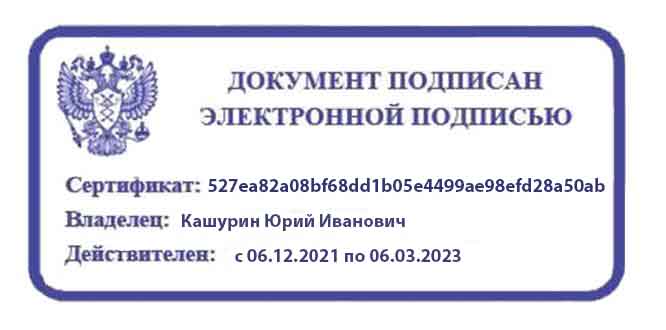 1 ОБЩАЯ ХАРАКТЕРИСТИКА ПРИМЕРНОЙ РАБОЧЕЙ ПРОГРАММЫ УЧЕБНОЙ ДИСЦИПЛИНЫ2 СТРУКТУРА И СОДЕРЖАНИЕ УЧЕБНОЙ ДИСЦИПЛИНЫ3 УСЛОВИЯ РЕАЛИЗАЦИИ  ПРОГРАММЫ УЧЕБНОЙ ДИСЦИПЛИНЫ4 КОНТРОЛЬ И ОЦЕНКА РЕЗУЛЬТАТОВ ОСВОЕНИЯ УЧЕБНОЙ ДИСЦИПЛИНЫ  КодПК, ОКУменияЗнанияОК 01ОК 02ОК 03ОК 04ОК 05ОК 10ОК 11ПК 2.6ПК 4.5ЛР 13-15распознавать задачу или проблему в профессиональном или социальном контексте; анализировать задачу или проблему и выделять её составные части; определять этапы решения задачи; выявлять и эффективно искать информацию, необходимую для решения задачи и/или проблемы;составить план действия; определить необходимые ресурсы;владеть актуальными методами работы в профессиональной и смежных сферах; реализовать составленный план; оценивать результат и последствия своих действий (самостоятельно или с помощью наставника).актуальный профессиональный и социальный контекст, в котором приходится работать и жить; основные источники информации и ресурсы для решения задач и проблем в профессиональном и/или социальном контексте;алгоритмы выполнения работ в профессиональной и смежных областях; методы работы в профессиональной и смежных сферах; структуру плана для решения задач; порядок оценки результатов решения задач профессиональной деятельности.определять задачи для поиска информации; определять необходимые источники информации; планировать процесс поиска; структурировать получаемую информацию; выделять наиболее значимое в перечне информации; оценивать практическую значимость результатов поиска; оформлять результаты поиска.определять актуальность нормативно-правовой документации в профессиональной деятельности; применять современную научную профессиональную терминологию; определять и выстраивать траектории профессионального развития и самообразования.организовывать работу коллектива и команды; взаимодействовать с коллегами, руководством, клиентами в ходе профессиональной деятельности. грамотно излагать свои мысли и оформлять документы по профессиональной тематике на государственном языке, проявлять толерантность в рабочем коллективе.понимать общий смысл четко произнесенных высказываний на известные темы (профессиональные и бытовые), понимать тексты на базовые профессиональные темы; участвовать в диалогах на знакомые общие и профессиональные темы; строить простые высказывания о себе и о своей профессиональной деятельности; кратко обосновывать и объяснить свои действия (текущие и планируемые); писать простые связные сообщения на знакомые или интересующие профессиональные темы.выявлять достоинства и недостатки коммерческой идеи; презентовать идеи открытия собственного дела в профессиональной деятельности; оформлять бизнес-план; рассчитывать размеры выплат по процентным ставкам кредитования; определять инвестиционную привлекательность коммерческих идей в рамках профессиональной деятельности; презентовать бизнес-идею; определять источники финансирования.основные методы и средства сбора, обработки, хранения, передачи и накопления информации;технологию  поиска информации  в сети Интернет;номенклатура информационных источников применяемых в профессиональной деятельности; приемы структурирования информации; формат оформления результатов поиска информации.содержание актуальной нормативно-правовой документации; современная научная и профессиональная терминология; возможные траектории профессионального развития и самообразования.психологические основы деятельности  коллектива, психологические особенности личности; основы проектной деятельности.особенности социального и культурного контекста; правила оформления документов и построения устных сообщений.правила построения простых и сложных предложений на профессиональные темы; основные общеупотребительные глаголы (бытовая и профессиональная лексика); лексический минимум, относящийся к описанию предметов, средств и процессов профессиональной деятельности; особенности произношения; правила чтения текстов профессиональной направленности.основы предпринимательской деятельности; основы финансовой грамотности; правила разработки бизнес-планов; порядок выстраивания презентации; кредитные банковские продукты;	методы сбора информации о деятельности объекта внутреннего контроля по выполнению требований правовой и нормативной базы и внутренних регламентов.основы финансового менеджмента, методические документы по финансовому анализу, методические документы по управлению денежными потоками.проводить сбор информации о деятельности объекта внутреннего контроля по выполнению требований правовой и нормативной базы и внутренних регламентов. обеспечивать составление финансовой части бизнес-планов, расчетов по привлечению кредитов и займов, проспектов эмиссий ценных бумаг экономического субъекта;вырабатывать сбалансированные решения по корректировке стратегии и тактики в области финансовой политики экономического субъекта, вносить соответствующие изменения в финансовые планы (сметы, бюджеты, бизнес-планы)Вид учебной работыОбъем часовОбъем образовательной программы 84Самостоятельная учебная нагрузка4Всего учебных занятий68Всего реализуемых в форме практической подготовки30в том числе:в том числе:теоретическое обучение28практические занятия 40Промежуточная аттестация проводится в форме экзамена12Наименование разделов и темСодержание учебного материала и формы организации деятельности обучающихсяОбъем часовКоды компетенций и личностных результатов, формированию которых способствует элемент программы1234Раздел 1. Основные понятия менеджментаРаздел 1. Основные понятия менеджментаРаздел 1. Основные понятия менеджментаРаздел 1. Основные понятия менеджментаТема 1.1Понятие и сущность менеджментаСодержание учебного материала222ОК 05,ОК 09-11ЛР 13Тема 1.1Понятие и сущность менеджментаПонятие менеджмента. Цели, задачи дисциплины. Функции менеджмента. Процесс управления на предприятии 3   История развития менеджмента, особенности развития малого предпринимательства в России 222ОК 05,ОК 09-11ЛР 13Тема 1.1Понятие и сущность менеджментаВ том числе практических занятий и лабораторных работ-ОК 05,ОК 09-11ЛР 13Самостоятельная работа обучающихся при изучении раздела 1Подготовка сообщений на тему: «Основатели менеджмента» (в форме практической подготовки)Самостоятельная работа обучающихся при изучении раздела 1Подготовка сообщений на тему: «Основатели менеджмента» (в форме практической подготовки)2ОК 09-11ЛР 13Раздел 2. Состав, структура и методы управления организациейРаздел 2. Состав, структура и методы управления организациейРаздел 2. Состав, структура и методы управления организациейРаздел 2. Состав, структура и методы управления организациейТема 2.1 Цели, задачи организационная структура предприятияСодержание учебного материала 22222ОК 01-05,ОК 09-11ЛР 14-15Тема 2.1 Цели, задачи организационная структура предприятияОсновные цели и задачи организации Понятие персонала и его роль в деятельности организации Структуры управления организацией Система методов управления Стили управления в организации 22222ОК 01-05,ОК 09-11ЛР 14-15Тема 2.1 Цели, задачи организационная структура предприятияВ том числе практических занятий и лабораторных работ2222ОК 01-05,ОК 09-11ЛР 14-15Тема 2.1 Цели, задачи организационная структура предприятия1 Определение необходимой численности персонала   (в форме практической подготовки)2222ОК 01-05,ОК 09-11ЛР 14-15Тема 2.1 Цели, задачи организационная структура предприятия2 Составление организационной структуры организации (в форме практической подготовки)2222ОК 01-05,ОК 09-11ЛР 14-15Тема 2.1 Цели, задачи организационная структура предприятия3 Определение методов управления в организации (в форме практической подготовки)2222ОК 01-05,ОК 09-11ЛР 14-15Тема 2.1 Цели, задачи организационная структура предприятия4 Применение и использование методов и стилей управления в конкретной ситуации (в форме практической подготовки)2222ОК 01-05,ОК 09-11ЛР 14-15Самостоятельная работа обучающихся при изучении раздела 2Подготовка докладов на тему: «Идеальный стиль управления в организации»Самостоятельная работа обучающихся при изучении раздела 2Подготовка докладов на тему: «Идеальный стиль управления в организации»2Тема 2.2Планирование в организацииСодержание учебного материала22ОК 01-05ЛР 14-15Тема 2.2Планирование в организации1 Планирование в системе менеджмента. Его виды 2 Прогнозирование в системе менеджмента, его особенности 22ОК 01-05ЛР 14-15Тема 2.2Планирование в организацииВ том числе практических занятий и лабораторных работ22ОК 01-05ЛР 14-15Тема 2.2Планирование в организации5 Составление плана работы предприятия (в форме практической подготовки)22ОК 01-05ЛР 14-15Тема 2.2Планирование в организации6  Определение видов планирования в организации (в форме практической подготовки)22ОК 01-05ЛР 14-15Тема 2.3 Измерение и оценка эффективности предприятияСодержание учебного материала 1 Эффект и измерение эффективности 2 Классификация современных видов эффективности 22ОК 02-06,ОК 11ЛР 14-15Тема 2.3 Измерение и оценка эффективности предприятияВ том числе практических занятий и лабораторных работ22ОК 02-06,ОК 11ЛР 14-15Тема 2.3 Измерение и оценка эффективности предприятия7 Измерение и оценка эффективности на предприятии (в форме практической подготовки)8 Управление эффективностью предприятия (в форме практической подготовки)22ОК 02-06,ОК 11ЛР 14-15Раздел 3. Контроль в системе менеджментаРаздел 3. Контроль в системе менеджментаТема 3.1. Организация контроля на предприятииСодержание учебного материала:2ОК 10,ПК 2.6ЛР 14-15Тема 3.1. Организация контроля на предприятии1 Понятие, основные этапы и виды контроля 2 Эффективный контроль в организации, его характеристики 2ОК 10,ПК 2.6ЛР 14-15Тема 3.1. Организация контроля на предприятииВ том числе практических занятий и лабораторных работ22ОК 10,ПК 2.6ЛР 14-15Тема 3.1. Организация контроля на предприятии9 Определение вида контроля в организации (в форме практической подготовки)22ОК 10,ПК 2.6ЛР 14-15Тема 3.1. Организация контроля на предприятии10  Построение системы контроля в организации (в форме практической подготовки)22ОК 10,ПК 2.6ЛР 14-15Раздел 4. Основы маркетингаРаздел 4. Основы маркетингаРаздел 4. Основы маркетингаРаздел 4. Основы маркетингаТема 4.1.Предмет, цели и задачи маркетингаСодержание учебного материала22222ОК 05-11ЛР 14-15Тема 4.1.Предмет, цели и задачи маркетинга1 Введение в маркетинг. Предмет, цели и задачи дисциплины.2 Эволюция маркетинга. Концепции современного маркетинга.3 Структура маркетинговой деятельности в организации.4 Объекты маркетинговой деятельности  5 Субъекты маркетинговой деятельности  22222ОК 05-11ЛР 14-15Тема 4.1.Предмет, цели и задачи маркетингаВ том числе практических занятий и лабораторных работ222ОК 05-11ЛР 14-15Тема 4.1.Предмет, цели и задачи маркетинга11 Построение оптимальной структуры маркетинговой деятельности в организации (в форме практической подготовки)222ОК 05-11ЛР 14-15Тема 4.1.Предмет, цели и задачи маркетинга12 Определение особенностей объектов маркетинговой деятельности (в форме практической подготовки)222ОК 05-11ЛР 14-15Тема 4.1.Предмет, цели и задачи маркетинга13 Определение особенностей субъектов маркетинговой деятельности  222ОК 05-11ЛР 14-15Раздел 5. Окружающая среда маркетингаРаздел 5. Окружающая среда маркетингаРаздел 5. Окружающая среда маркетингаРаздел 5. Окружающая среда маркетингаТема 5.1. Окружающая среда маркетингаСодержание учебного материала 1 Внутренняя среда организации 2 Внешняя среда организации 3 Сегментирование рынка.4 Признаки сегментации рынка.2222ОК 01-08 ЛР 13-15Тема 5.1. Окружающая среда маркетингаВ том числе практических занятий и лабораторных работ22ОК 01-08 ЛР 13-15Тема 5.1. Окружающая среда маркетинга14 Определение факторов внутренней и внешней среды маркетинга.22ОК 01-08 ЛР 13-15Тема 5.1. Окружающая среда маркетинга15 Проведение сегментации рынка для организации. Определение целевого сегмента  (в форме практической подготовки)22ОК 01-08 ЛР 13-15Самостоятельная работа обучающихся при изучении раздела 5Подготовка сообщений на тему: «Особенности среды маркетинга на предприятиях, оказывающих бухгалтерские и аудиторские услуги»Самостоятельная работа обучающихся при изучении раздела 5Подготовка сообщений на тему: «Особенности среды маркетинга на предприятиях, оказывающих бухгалтерские и аудиторские услуги»2ОК 01-08 ЛР 13-15Раздел 6. Конкурентная среда Раздел 6. Конкурентная среда Тема 6.1  Понятие и виды конкуренцииСодержание учебного материала:22ОК 09-11,ПК 2.6, ПК 4.5ЛР 13-15Тема 6.1  Понятие и виды конкуренции1 Понятие и виды конкуренции. Конкурентоспособность предприятия.2 Способы «борьбы» с конкуренцией  (в форме практической подготовки)22ОК 09-11,ПК 2.6, ПК 4.5ЛР 13-15Тема 6.1  Понятие и виды конкуренцииВ том числе,  практических занятий и лабораторных работ22ОК 09-11,ПК 2.6, ПК 4.5ЛР 13-15Тема 6.1  Понятие и виды конкуренции16 Определение вида конкуренции в конкретной ситуации, расчет конкурентоспособности  (в форме практической подготовки)22ОК 09-11,ПК 2.6, ПК 4.5ЛР 13-15Тема 6.1  Понятие и виды конкуренции17 Разработка плана противодействия конкуренции22ОК 09-11,ПК 2.6, ПК 4.5ЛР 13-15Раздел 7. Основы товарной и ценовой политикиРаздел 7. Основы товарной и ценовой политикиТема 7.1 Определение и характеристики товараСодержание учебного материалаТема 7.1 Определение и характеристики товара1 Классификация товаров. Товарный ассортимент и номенклатура. Упаковка. Марка товара.22ОК 01-05,ОК 09-11,ПК 4.5ЛР 13-15Тема 7.1 Определение и характеристики товара2 Понятие и сущность цены. Типы рынков в зависимости от ценообразования. Цели ценообразования. Зависимость цены от спроса. Жизненный цикл товара.22ОК 01-05,ОК 09-11,ПК 4.5ЛР 13-15Тема 7.1 Определение и характеристики товараВ том числе,  практических занятий и лабораторных работ222ОК 01-05,ОК 09-11,ПК 4.5ЛР 13-15Тема 7.1 Определение и характеристики товара18  Разработка  товарного ассортимента и номенклатуры.222ОК 01-05,ОК 09-11,ПК 4.5ЛР 13-15Тема 7.1 Определение и характеристики товара19   Разработка стратегии выхода нового товара на рынок.222ОК 01-05,ОК 09-11,ПК 4.5ЛР 13-15Тема 7.1 Определение и характеристики товара20   Применение методов ценообразования. Установление цены на товар.222ОК 01-05,ОК 09-11,ПК 4.5ЛР 13-15Самостоятельная работа обучающихся при изучении раздела 7Подготовка сообщений на тему: «Понятие и сущность цены», «Типы рынков в зависимости от ценообразования»,  «Цели ценообразования»,  «Зависимость цены от спроса», «Методы ценообразования», «Факторы, влияющие на установление цены продукта»Самостоятельная работа обучающихся при изучении раздела 7Подготовка сообщений на тему: «Понятие и сущность цены», «Типы рынков в зависимости от ценообразования»,  «Цели ценообразования»,  «Зависимость цены от спроса», «Методы ценообразования», «Факторы, влияющие на установление цены продукта»2ИтогоИтого72Промежуточная аттестацияПромежуточная аттестация12ВсегоВсего84Результаты обученияКритерии оценкиФормы и методы оценкиПеречень знаний, осваиваемый в рамках дисциплины:актуальный профессиональный и социальный контекст, в котором приходится работать и жить; основные источники информации и ресурсы для решения задач и проблем в профессиональном и/или социальном контексте;алгоритмы выполнения работ в профессиональной и смежных областях; методы работы в профессиональной и смежных сферах; структуру плана для решения задач; порядок оценки результатов решения задач профессиональной деятельности.основные методы и средства сбора, обработки, хранения, передачи и накопления информации;технологию  поиска информации  в сети Интернет;номенклатура информационных источников применяемых в профессиональной деятельности; приемы структурирования информации; формат оформления результатов поиска информации.содержание актуальной нормативно-правовой документации; современная научная и профессиональная терминология; возможные траектории профессионального развития и самообразования.психологические основы деятельности  коллектива, психологические особенности личности; основы проектной деятельности.особенности социального и культурного контекста; правила оформления документов и построения устных сообщений.правила построения простых и сложных предложений на профессиональные темы; основные общеупотребительные глаголы (бытовая и профессиональная лексика); лексический минимум, относящийся к описанию предметов, средств и процессов профессиональной деятельности; особенности произношения; правила чтения текстов профессиональной направленности.основы предпринимательской деятельности; основы финансовой грамотности; правила разработки бизнес-планов; порядок выстраивания презентации; кредитные банковские продукты;	методы сбора информации о деятельности объекта внутреннего контроля по выполнению требований правовой и нормативной базы и внутренних регламентов.основы финансового менеджмента, методические документы по финансовому анализу, методические документы по управлению денежными потоками.Перечень умений, осваиваемый в рамках дисциплины:	актуальный профессиональный и социальный контекст, в котором приходится работать и жить;	основные источники информации и ресурсы для решения задач и проблем в профессиональном и/или социальном контексте;	алгоритмы выполнения работ в профессиональной и смежных областях;	методы работы в профессиональной и смежных сферах;	структуру плана для решения задач;	порядок оценки результатов решения задач профессиональной деятельности	основные методы и средства сбора, обработки, хранения, передачи и накопления информации;	технологию поиска информации в сети Интернет;	номенклатура информационных источников применяемых в профессиональной деятельности; приемы структурирования информации; 	формат оформления результатов поиска информации	содержание актуальной нормативно-правовой документации;	современную научную и профессиональную терминологию;	возможные траектории профессионального развития и самообразования	психологические основы деятельности  коллектива, психологические особенности личности;	особенности социального и культурного контекста.-	обеспечивать составление финансовой части бизнес-планов, расчетов по привлечению кредитов и займов, проспектов эмиссий ценных бумаг экономического субъекта;вырабатывать сбалансированные решения по корректировке стратегии и тактики в области финансовой политики экономического субъекта, вносить соответствующие изменения в финансовые планы (сметы, бюджеты, бизнес-планы).«Отлично» - теоретическое содержание курса освоено полностью, без пробелов, умения сформированы, все предусмотренные программой учебные задания выполнены, качество их выполнения оценено высоко. «Хорошо» - теоретическое содержание курса освоено полностью, без пробелов, некоторые умения сформированы недостаточно, все предусмотренные программой учебные задания выполнены, некоторые виды заданий выполнены с ошибками. «Удовлетворительно» - теоретическое содержание курса освоено не полностью, некоторые умения сформированы недостаточно, не все предусмотренные программой учебные задания выполнены, большинство заданий выполнены с ошибками. «Неудовлетворительно» - теоретическое содержание курса не освоено, умения не сформированы, все предусмотренные программой учебные задания не выполнены. Формы и методы оценкиПеречень знаний, осваиваемый в рамках дисциплины:актуальный профессиональный и социальный контекст, в котором приходится работать и жить; основные источники информации и ресурсы для решения задач и проблем в профессиональном и/или социальном контексте;алгоритмы выполнения работ в профессиональной и смежных областях; методы работы в профессиональной и смежных сферах; структуру плана для решения задач; порядок оценки результатов решения задач профессиональной деятельности.основные методы и средства сбора, обработки, хранения, передачи и накопления информации;технологию  поиска информации  в сети Интернет;номенклатура информационных источников применяемых в профессиональной деятельности; приемы структурирования информации; формат оформления результатов поиска информации.содержание актуальной нормативно-правовой документации; современная научная и профессиональная терминология; возможные траектории профессионального развития и самообразования.психологические основы деятельности  коллектива, психологические особенности личности; основы проектной деятельности.особенности социального и культурного контекста; правила оформления документов и построения устных сообщений.правила построения простых и сложных предложений на профессиональные темы; основные общеупотребительные глаголы (бытовая и профессиональная лексика); лексический минимум, относящийся к описанию предметов, средств и процессов профессиональной деятельности; особенности произношения; правила чтения текстов профессиональной направленности.основы предпринимательской деятельности; основы финансовой грамотности; правила разработки бизнес-планов; порядок выстраивания презентации; кредитные банковские продукты;	методы сбора информации о деятельности объекта внутреннего контроля по выполнению требований правовой и нормативной базы и внутренних регламентов.основы финансового менеджмента, методические документы по финансовому анализу, методические документы по управлению денежными потоками.Перечень умений, осваиваемый в рамках дисциплины:	актуальный профессиональный и социальный контекст, в котором приходится работать и жить;	основные источники информации и ресурсы для решения задач и проблем в профессиональном и/или социальном контексте;	алгоритмы выполнения работ в профессиональной и смежных областях;	методы работы в профессиональной и смежных сферах;	структуру плана для решения задач;	порядок оценки результатов решения задач профессиональной деятельности	основные методы и средства сбора, обработки, хранения, передачи и накопления информации;	технологию поиска информации в сети Интернет;	номенклатура информационных источников применяемых в профессиональной деятельности; приемы структурирования информации; 	формат оформления результатов поиска информации	содержание актуальной нормативно-правовой документации;	современную научную и профессиональную терминологию;	возможные траектории профессионального развития и самообразования	психологические основы деятельности  коллектива, психологические особенности личности;	особенности социального и культурного контекста.-	обеспечивать составление финансовой части бизнес-планов, расчетов по привлечению кредитов и займов, проспектов эмиссий ценных бумаг экономического субъекта;вырабатывать сбалансированные решения по корректировке стратегии и тактики в области финансовой политики экономического субъекта, вносить соответствующие изменения в финансовые планы (сметы, бюджеты, бизнес-планы).«Отлично» - теоретическое содержание курса освоено полностью, без пробелов, умения сформированы, все предусмотренные программой учебные задания выполнены, качество их выполнения оценено высоко. «Хорошо» - теоретическое содержание курса освоено полностью, без пробелов, некоторые умения сформированы недостаточно, все предусмотренные программой учебные задания выполнены, некоторые виды заданий выполнены с ошибками. «Удовлетворительно» - теоретическое содержание курса освоено не полностью, некоторые умения сформированы недостаточно, не все предусмотренные программой учебные задания выполнены, большинство заданий выполнены с ошибками. «Неудовлетворительно» - теоретическое содержание курса не освоено, умения не сформированы, все предусмотренные программой учебные задания не выполнены. Устный опросТестированиеВыполнение индивидуальных заданий различной сложностиОценка ответов в ходе беседыОценка выполнения практического задания (работы)Контрольная работа